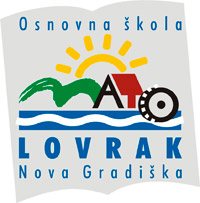 POPIS DRUGIH OBRAZOVNIH MATERIJALA 
za školsku godinu 2023./2024.R A Z R E D N A       N A S T A V A    –     M A T I Č N A     Š K O L A RAZRED  2. RAZRED3. A, 3. C RAZRED3. D RAZRED4. RAZREDP O D R U Č N A     Š K O L A      L J U P I N A RAZRED2. RAZRED3. RAZREDP O D R U Č N A    Š K O L A    M A Č K O V A C 1. RAZRED2. RAZRED3. RAZREDP R E D M E T N A      N A S T A V A    –   M A T I Č N A     Š K O L A 5.  R A Z R E D  6.  R A Z R E D  7.  R A Z R E D  8.  R A Z R E D  NASLOVVRSTA IZDANJAAUTORINAKLADNIKPREDMETCIJENAOtkrivamo Matematiku 1Radna bilježnica iz matematike za 1. razredDubravka Glasnić GracinGabriela ŽokaljTanja SoucieAlfaMatematika7,04 €Smiles 1New editionRadna bilježnica iz engleskog jezika za 1. razredJenny DooleyAlfaEngleski jezik7.56 €LIKOVNA MAPA: AlfaLIKOVNA MAPA: AlfaLIKOVNA MAPA: AlfaLIKOVNA MAPA: AlfaLIKOVNA MAPA: AlfaLIKOVNA MAPA: AlfaNASLOVVRSTA IZDANJAAUTORINAKLADNIKPREDMETCIJENASmiles 2New editionRadna bilježnica iz engleskog jezika za 2.razredJenny DooleyAlfaEngleski jezik8,40 €Moj sretni broj 2Zbirka zadataka iz matematike za 2.razredSanja Jakovljević Rogić, Dubravka Miklec, Graciella PrtajinŠkolska knjigaMatematika8,51 €Pčelica 2Pisanka za pisana slova za 2.razred iz HJSonja Ivić, Marija KrmpotićŠkolska knjigaHrcatski jezik1.80 €LIKOVNA MAPA: Školska knjigaLIKOVNA MAPA: Školska knjigaLIKOVNA MAPA: Školska knjigaLIKOVNA MAPA: Školska knjigaLIKOVNA MAPA: Školska knjigaLIKOVNA MAPA: Školska knjigaNASLOVVRSTA IZDANJAAUTORINAKLADNIKPREDMETCIJENAŠKRINJICA SLOVA I RIJEČI 3Radna bilježnica iz hrvatskog jezika za treći razred osnovne školeAndrea Škribulja Horvat, Vesna Marjanović, Marina Gabelica, Dubravka TežakAlfaHrvatski jezik7, 56 €SMILES 3 NEW EDITIONRadna bilježnica iz engleskog jezika za 3. razred osnovne školeJanny Dooley, Virginia EvansAlfaEngleski jezik8, 40 €LIKOVNA KULTURA (mapa 3 i 4): AlfaLIKOVNA KULTURA (mapa 3 i 4): AlfaLIKOVNA KULTURA (mapa 3 i 4): AlfaLIKOVNA KULTURA (mapa 3 i 4): AlfaLIKOVNA KULTURA (mapa 3 i 4): AlfaLIKOVNA KULTURA (mapa 3 i 4): AlfaNASLOVVRSTA IZDANJAAUTORINAKLADNIKPREDMETCIJENAISTRAŽUJEMO NAŠ SVIJET 3Radna bilježnica za prirodu i društvo u  trećem razredu osnovne školeAlena Letina, Tamara Kisovar Ivanda, Zdenko BraičićŠkolska knjigaHrvatski jezik7, 50 €SMILES 3 NEW EDITIONRadna bilježnica iz engleskog jezika za 3. razred osnovne školeJanny Dooley, Virginia EvansAlfaEngleski jezik8, 40 €LIKOVNA KULTURA (mapa 3 i 4): ŠKOLSKA KNJIGALIKOVNA KULTURA (mapa 3 i 4): ŠKOLSKA KNJIGALIKOVNA KULTURA (mapa 3 i 4): ŠKOLSKA KNJIGALIKOVNA KULTURA (mapa 3 i 4): ŠKOLSKA KNJIGALIKOVNA KULTURA (mapa 3 i 4): ŠKOLSKA KNJIGALIKOVNA KULTURA (mapa 3 i 4): ŠKOLSKA KNJIGANASLOVVRSTA IZDANJAAUTORINAKLADNIKPREDMETCIJENAŠKRINJICA SLOVA I RIJEČI 4Radna bilježnica iz hrvatskog jezika za četvrti razred osnovne školeAndrea Škribulja Horvat, Vesna Marjanović, Marina Gabelica, Dubravka TežakAlfaHrvatski jezik7, 56 €SMILES 4 NEW EDITIONRadna bilježnica iz engleskog jezika za 4. razred osnovne školeJanny Dooley, Virginia EvansAlfaEngleski jezik8, 40 €LIKOVNA KULTURA (mapa 3 i 4): AlfaLIKOVNA KULTURA (mapa 3 i 4): AlfaLIKOVNA KULTURA (mapa 3 i 4): AlfaLIKOVNA KULTURA (mapa 3 i 4): AlfaLIKOVNA KULTURA (mapa 3 i 4): AlfaLIKOVNA KULTURA (mapa 3 i 4): AlfaNASLOVVRSTA IZDANJAAUTORINAKLADNIKPREDMETCIJENAMOJ SRETNI BROJ 1zbirka zadatakaDubravka Miklec, Sanja Jakovljević Rogić, Graciella PrtajinŠkolska knjigaMatematika8.51 €LIKOVNA MAPA: ProfilLIKOVNA MAPA: ProfilLIKOVNA MAPA: ProfilLIKOVNA MAPA: ProfilLIKOVNA MAPA: ProfilLIKOVNA MAPA: ProfilNASLOVVRSTA IZDANJAAUTORINAKLADNIKPREDMETCIJENAOTKRIVAMO MATEMATIKU 2zbirka zadatakadr. sc. Dubravka Glasnović Gracin, Gabrijela Žokalj, Tanja SoucieAlfaMatematika6,77 €LIKOVNA MAPA: ProfilLIKOVNA MAPA: ProfilLIKOVNA MAPA: ProfilLIKOVNA MAPA: ProfilLIKOVNA MAPA: ProfilLIKOVNA MAPA: ProfilNASLOVVRSTA IZDANJAAUTORINAKLADNIKPREDMETCIJENAOTKRIVAMO MATEMATIKU 3zbirka zadatakadr.sc.Dubravka Glasnović Gracin,Gabrijela Žokalj, Tanja SoucieAlfaMatematika6,77 €LIKOVNA MAPA: ProfilLIKOVNA MAPA: ProfilLIKOVNA MAPA: ProfilLIKOVNA MAPA: ProfilLIKOVNA MAPA: ProfilLIKOVNA MAPA: ProfilNASLOVVRSTA IZDANJAAUTORINAKLADNIKPREDMETCIJENAU BOŽJOJ LJUBAVIRadna bilježnica za katolički  vjeronauk prvoga razreda Osnovne školeTihana Petković,Ana VolfGlas koncilaKatolički vjeronauk4,65 €SMILES 1Radna bilježnica iz engleskog jezika za prvi razred Osnovne školeJenny DooleyAlfaEngleski jezik7,56 €LIKOVNA MAPA: Školska knjigaLIKOVNA MAPA: Školska knjigaLIKOVNA MAPA: Školska knjigaLIKOVNA MAPA: Školska knjigaLIKOVNA MAPA: Školska knjigaLIKOVNA MAPA: Školska knjigaNASLOVVRSTA IZDANJAAUTORINAKLADNIKPREDMETCIJENAU PRIJATELJSTVU S BOGOMRadna bilježnica za katolički vjeronauk drugoga razreda Osnovne školeTihana Petković,Ana VolfGlas koncilaKatolički vjeronauk4,65 €SMILES 2Radna bilježnica iz engleskog jezika za drugi razred Osnovne školeJenny DooleyAlfaEngleski jezik8,40 €LIKOVNA MAPA: Školska knjigaLIKOVNA MAPA: Školska knjigaLIKOVNA MAPA: Školska knjigaLIKOVNA MAPA: Školska knjigaLIKOVNA MAPA: Školska knjigaLIKOVNA MAPA: Školska knjigaNASLOVVRSTA IZDANJAAUTORINAKLADNIKPREDMETCIJENAU LJUBAVI I POMIRENJURadna bilježnica za katolički vjeronauk  trećega razreda Osnovne školeTihana Petković,Ana Volf, I. Pažin, A. PavlovićKršćanska sadašnjostKatolički vjeronauk5,97 €SMILES 3Radna bilježnica iz engleskog jezika za treći razred Osnovne školeJenny DooleyAlfaEngleski jezik8,40 €LIKOVNA MAPA: Školska knjigaLIKOVNA MAPA: Školska knjigaLIKOVNA MAPA: Školska knjigaLIKOVNA MAPA: Školska knjigaLIKOVNA MAPA: Školska knjigaLIKOVNA MAPA: Školska knjigaNASLOVVRSTA IZDANJAAUTORINAKLADNIKPREDMETCIJENANAPOMENARIGHT ON! 1Radna bilježnica iz engleskog jezika za 5.razred osnovne škole, 5. godina učenjaJenny DooleyAlfaEngleski jezik8,61 €Svi učeniciTEHNIČKA KULTURA 5Radni materijal za izvođenje vježbi i praktičnog rada iz tehničke kulture za peti razred osnovne školeMarijan Vinković,      Leon Zakanji, Tamara Valčić, Mato, Šimunović, Darko Suman, Tijana Martić, Ružica Gulam, Damir Ereš, Fany BilićProfilTehnička kultura18,45 €Svi učeniciGEA 1Radna bilježnica za geografiju u 5. razredu osnovne školeDanijel Orešić, Igor Tišma, Ružica Vuk, Alenka BujanŠkolska knjigaGeografija9,80 €Svi učeniciLIKOVNA MAPA: Školska knjigaLIKOVNA MAPA: Školska knjigaLIKOVNA MAPA: Školska knjigaLIKOVNA MAPA: Školska knjigaLIKOVNA MAPA: Školska knjigaLIKOVNA MAPA: Školska knjigaLIKOVNA MAPA: Školska knjigaNASLOVVRSTA IZDANJAAUTORINAKLADNIKPREDMETCIJENANAPOMENARIGHT ON! 2Radna bilježnica iz engleskog jezika za 6.razredosnovne škole, 6. godina učenjaJenny DooleyAlfaEngleski jezik8,61 €Svi učeniciTEHNIČKA KULTURA 6Radni materijal za izvođenje vježbi i praktičnog rada iz tehničke kulture za šesti razred osnovne školeLeon Zakanji, Tamara Valčić, Mato Šimunović, Darko Suman, Tome Kovačević, Ana Majić, Damir Ereš, Ivo Tkalec, DraganVlajinićProfilTehnička kultura18,45 €Svi učeniciGEA 2Radna bilježnica za geografiju u šestom razredu osnovne školeDanijel Orešić, Igor Tišma, Ružica Vuk, Alenka Bujan, Predrag KraljŠkolska knjigaGeografija9,80 €Svi učeniciLIKOVNA MAPA: Školska knjigaLIKOVNA MAPA: Školska knjigaLIKOVNA MAPA: Školska knjigaLIKOVNA MAPA: Školska knjigaLIKOVNA MAPA: Školska knjigaLIKOVNA MAPA: Školska knjigaLIKOVNA MAPA: Školska knjigaNASLOVVRSTA IZDANJAAUTORINAKLADNIKPREDMETCIJENANAPOMENAVOLIM HRVATSKI 7Radna bilježnica hrvatskoga jezika usedmom razredu osnovne školeAnđelka Rihtarić, Žana Majić, Vesna SamardžićŠkolska knjigHrvatski jezik9,80 €Svi učenici po redovitom programuVOLIM HRVATSKI 7 / PPRadna bilježnica za pomoć u učenju hrvatskoga jezika u sedmome razreduosnovne školeKatarina Franjo, Danijela Sunara- JozekŠkolska knjigaHrvatski jezik11,00 €Učenici koji iz hrvatskog jezika imaju prilagodbu sadržajaRIGHT ON! 3Radna bilježnica iz engleskog jezika za sedmi razred osnovne škole (sedma godinaučenja)Jenny DooleyAlfaEngleski jezik8,61 €Svi učeniciTEHNIČKA KULTURA 7Radni materijal za izvođenje vježbi i praktičnog rada zasedmi razred osnovne školeVlaho Abičić, Ivan Sunko, Katica MikulajOvčarić, Ivo CrnojaAlfaTehnička kultura17,33 €Svi učeniciGEA 3Radna bilježnica za gografiju u sedmom razredu osnovne školeDanijel Orešić, Ružica Vuk, Igor Tišma, Alenka BujanŠkolska knjigaGeografija9,80 €Svi učeniciOTKRIVAMO FIZIKU 7Radna bilježnica za fiziku u 7. razredu osnovne školeIvica Buljan, Dubravka Despoja, Erika Tušek VrhovecŠkolska knjigaFizika9,80 €Svi učeniciLIKOVNA MAPA: Školska knjigaLIKOVNA MAPA: Školska knjigaLIKOVNA MAPA: Školska knjigaLIKOVNA MAPA: Školska knjigaLIKOVNA MAPA: Školska knjigaLIKOVNA MAPA: Školska knjigaLIKOVNA MAPA: Školska knjigaNASLOVVRSTA IZDANJAAUTORINAKLADNIKPREDMETCIJENANAPOMENANAŠ HRVATSKI 8Radna bilježnica hrvatskoga jezikau osmome razredu osnovne školeAnita Šojat, VjekoslavaHrastović, Nada MargušŠkolska knjigaHrvatski jezik9,80 €Svi učenici po redovitom programRIGHT ON! 4Radna bilježnica iz engleskoga jezika za 8. razred osnovne škole, 8. godina učenjaJenny DooleyAlfaEngleski jezik8,61 €Svi učeniciTEHNIČKA KULTURA 8Radni materijal za izvođenje vježbi i praktičnog rada za8. razred osnovne školeKatica Mikulaj Ovčarić, Katarina Kedačić Buzina,Ivan Sunko, Ante Milić, Ivo CrnojaAlfaTehnička kultura19,95 €Svi učeniciGEA 4Radna bilježnica za gografiju u osmome razredu osnovne školeDanijel Orešić, Ružica Vuk, Igor Tišma, Alenka BujanŠkolska knjigaGeografija9,80 €Svi učeniciOTKRIVAMO FIZIKU 8Radna bilježnica za fiziku u osmom razredu osnovne školeIvica Buljan, Dubravka Despoja, Erika Tušek VrhovecŠkolska knjigaFizika9,80 €Svi učeniciLIKOVNA MAPA: Školska knjigaLIKOVNA MAPA: Školska knjigaLIKOVNA MAPA: Školska knjigaLIKOVNA MAPA: Školska knjigaLIKOVNA MAPA: Školska knjigaLIKOVNA MAPA: Školska knjigaLIKOVNA MAPA: Školska knjiga